17 сентября 2014 года на базе Управления образования состоялась отчетно-выборная конференция  Эрзинской районной организации работников народного образования и науки РФ.В работе конференции приняли участие правовой инспектор труда, юрист Регионального отделения Профсоюза работников образования и науки РФ по РТ Сафронова Инна Владимировна, председатель городской организации Профсоюза г. Кызыла Некрасова Ирина Владимировна.
Работа районной профсоюзной организации признана удовлетворительной.По итогам открытого голосования единогласно председателем Эрзинской районной организации Профсоюза работников народного образования и науки РФ избрана Саяна Сергеевна Монгуш – воспитатель детского сада № 1 с.Эрзин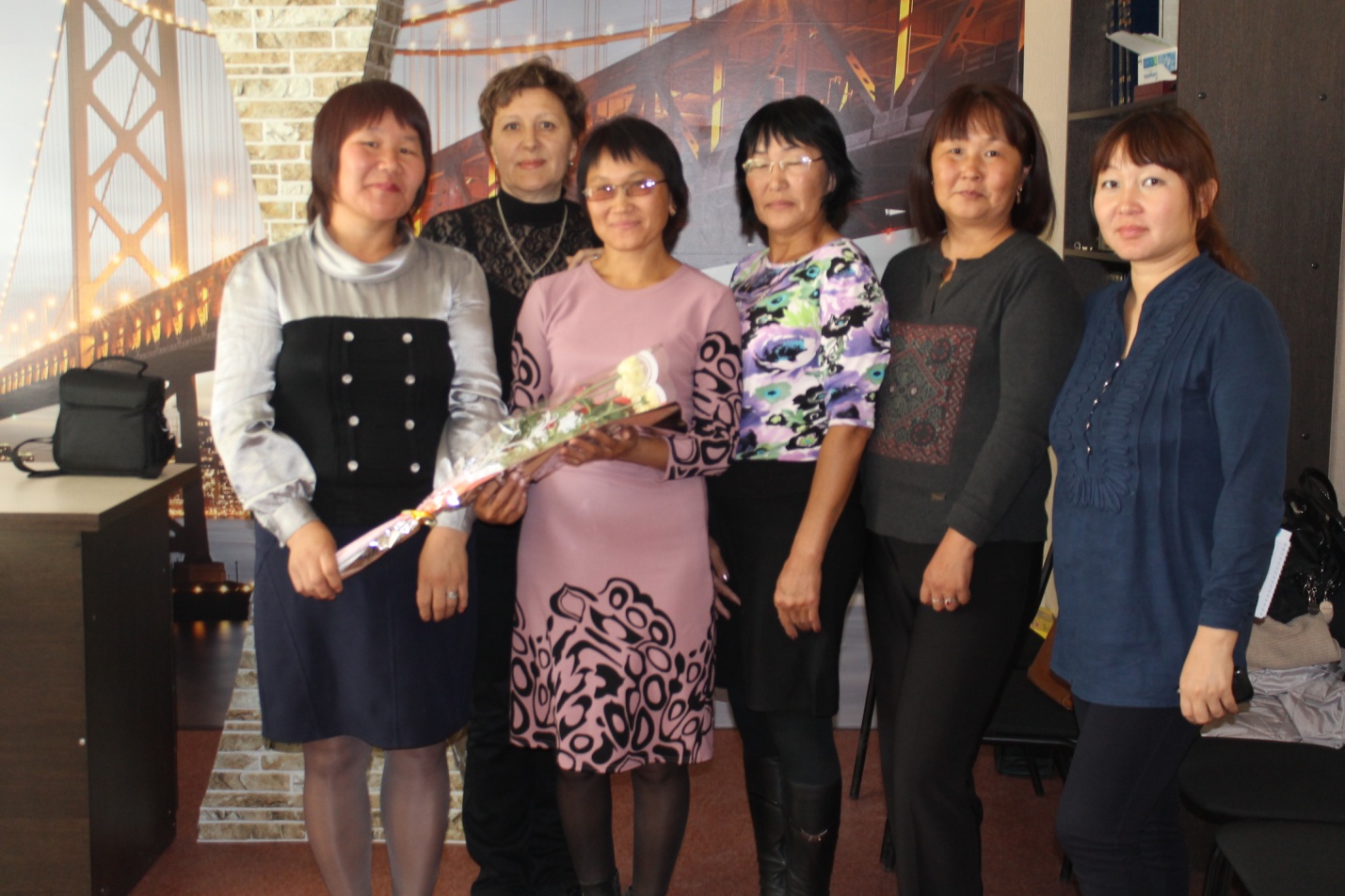 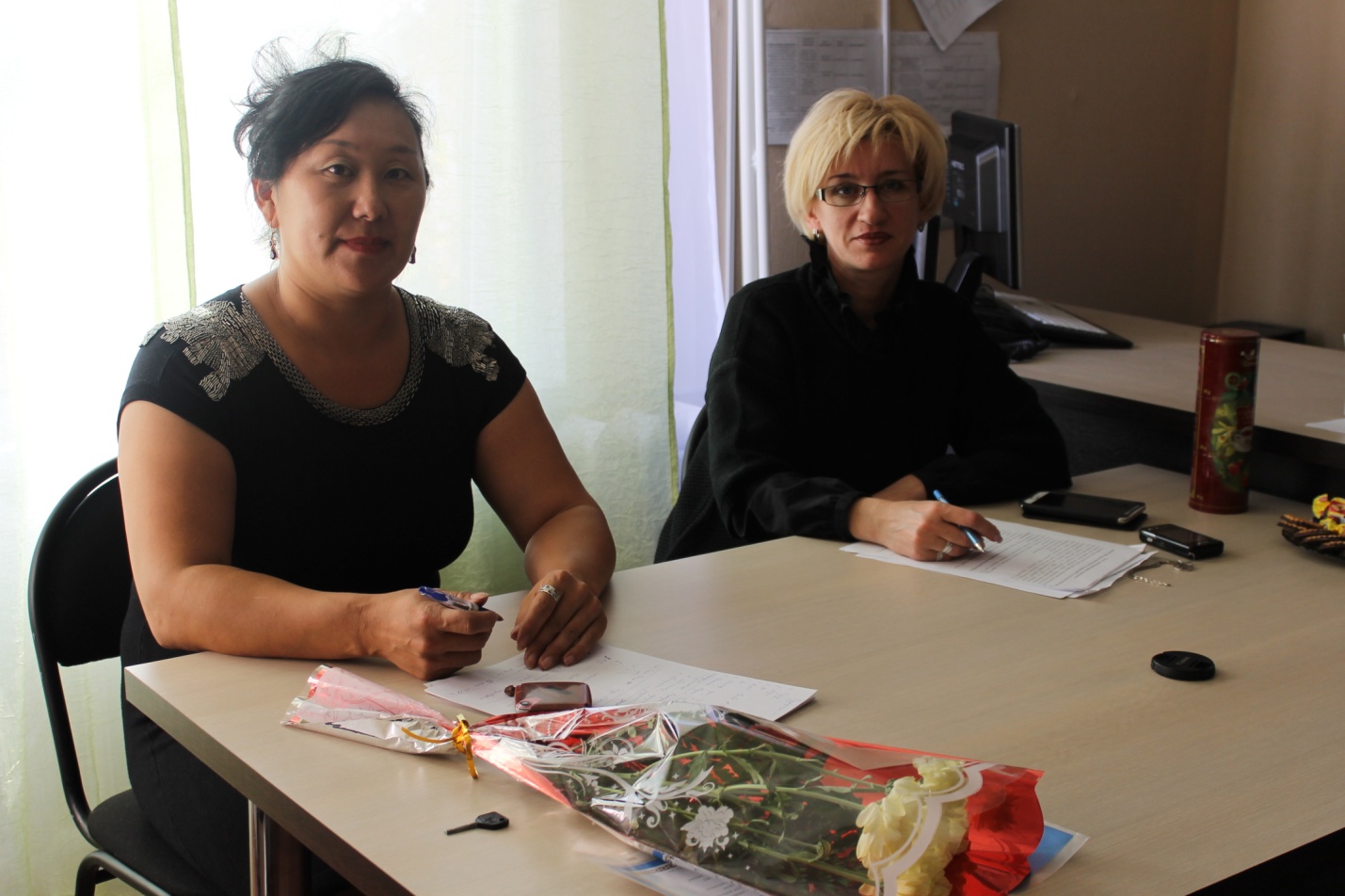 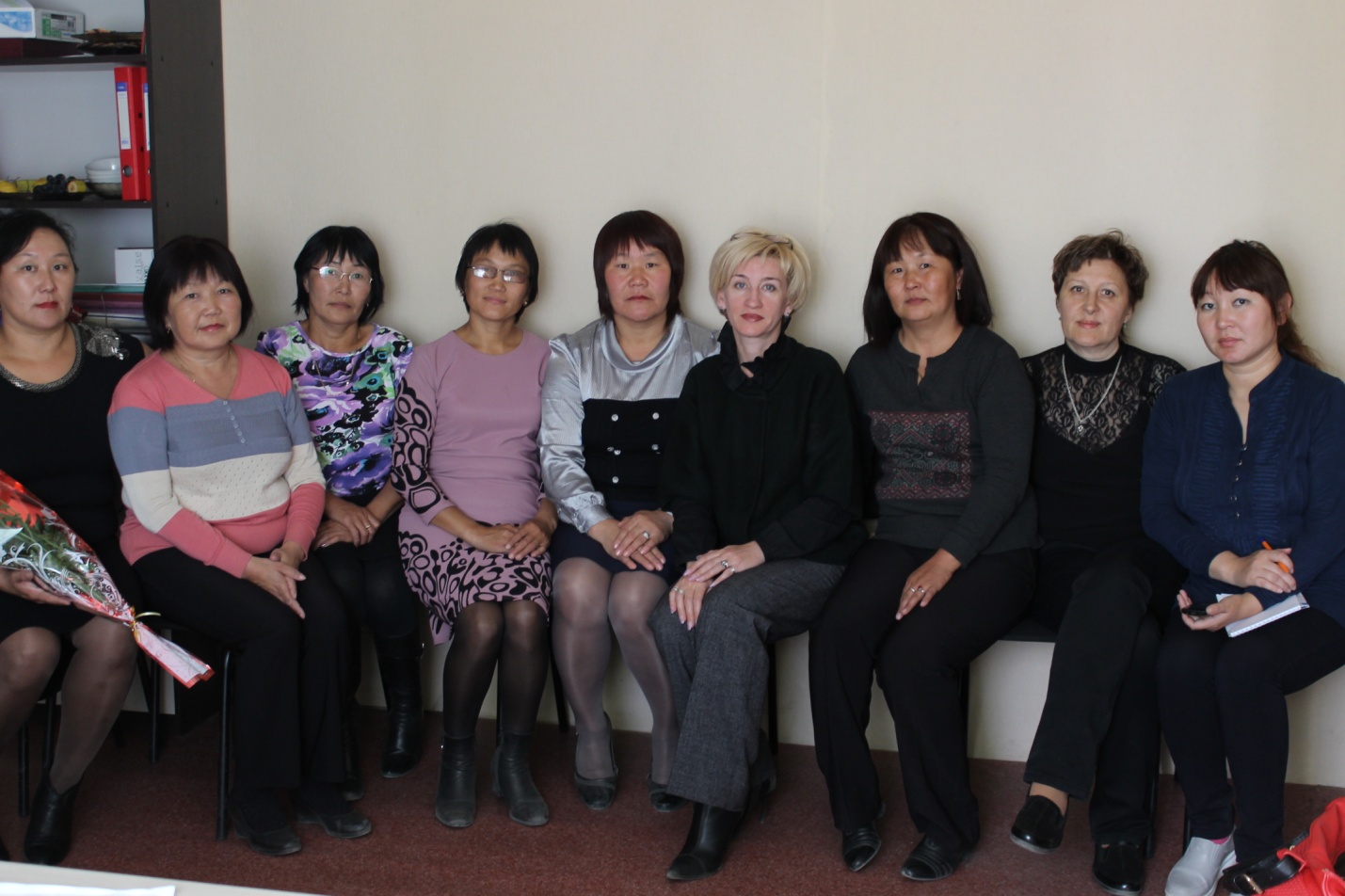 